Blackbilly wine is produced using the famous vineyards of McLaren Vale known for wines of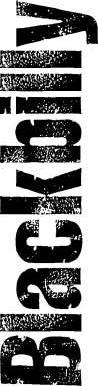 richness and diversity. Using modern and traditional winemaking techniques we craft wines of exceptional value and flavour for drinking and enjoyment.Blends of Grenache, Shiraz and Mourvedre (a.k.a. Mataro or Monastrell) is McLaren Vale’s signature blended wine. Old vineyards, a Mediterranean climate and classical winemaking, which includes the use of oak ensures a wine of substance and style.This is the sixth vintage of this regional blend using the varieties Grenache — from a vineyard planted in 1910 — (61%) and used for its fruit, Shiraz (31%) - used for its structure & colour and Mourvedre (8%) - for spiciness. These varieties have underpinned the region’s wines and many of the grapes come from prized old vines.After open fermentation, the individual wines are matured in a mixture of old larger format oak with a smaller portion of newer French oak for complexity. Complex and with life, this wine will suit many elegant to full flavoured foods, particularly Mediterranean cuisine. Tasting NoteColour:	Deep red magenta with a brick red, purple hue.Nose:	Cedar and nutty oak note with a hint of ethereal vanilla with blue fruits that isreminiscent of mulberry. A touch of liquorice, cedar and crisp acidity and alcohol lift adds complexity.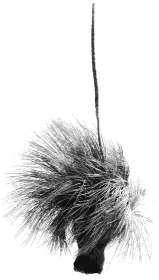 Palate:	Ripe and fleshy up front black fruits combine well with a solid mid palate highlighting oak tannin and flavour. Crisp acidity keeps the freshness and appeal of this full bodied style.Potential:	This vintage has produced fruity wines that have medium term cellaring potential.Foods:	Steak, lamb roasts and hearty stews.Technical:	Bottled April, 2017 with DIAM. Alcohol 14.5%, pH 3.4, TA 6.5Vintage:	2015 was a reasonably cool but fast vintage.Winemaking Nick HaselgroveGrenache Shiraz MourvedreMcLaren Vale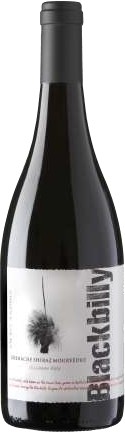 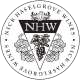 